Team Member Talent Development ProfileApril 2017Team Member Name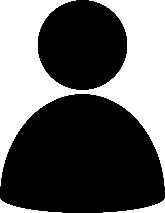 Fill in most relevant details for the categories below

Position: 
Reports to: Hire Year: ExperienceLakeland Health EducationCollege/Universitypast TRAININGKEY strengthsdevelopment opportunitiesPossible next rolesTeam Member SignatureLeader SignatureSignatures can be typed